Objednací listč. 47/23/7 Předmět objednávky 	Množství	Předpokl. cena Kč 	Celkem: 	26 000,00 Kč Popis objednávky:Termín dodání:  Bankovní spojení: ČSOB, a.s., č.ú.: 182050112/0300	IČ: 00251810	DIČ: CZ00251810Upozornění:	Na faktuře uveďte číslo naší objednávky.	Kopii objednávky vraťte s fakturou.	Schválil:	Ing. Jana Narovcová	vedoucí odboru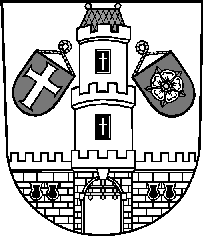 Město StrakoniceMěsto StrakoniceMěstský úřad StrakoniceOdbor majetkovýVelké náměstí 2386 01 StrakoniceVyřizuje:Dušan KučeraTelefon:383700324E-mail:dusan.kucera@mu-st.czDatum: 21. 3. 2023Dodavatel:Michal HokrNad Školou 312386 01  StrakoniceIČ: 06272371 , DIČ: Autorský dozor na akci ,,Úprava veřejného prostranství Střela“26 000,00